Jeux géométriques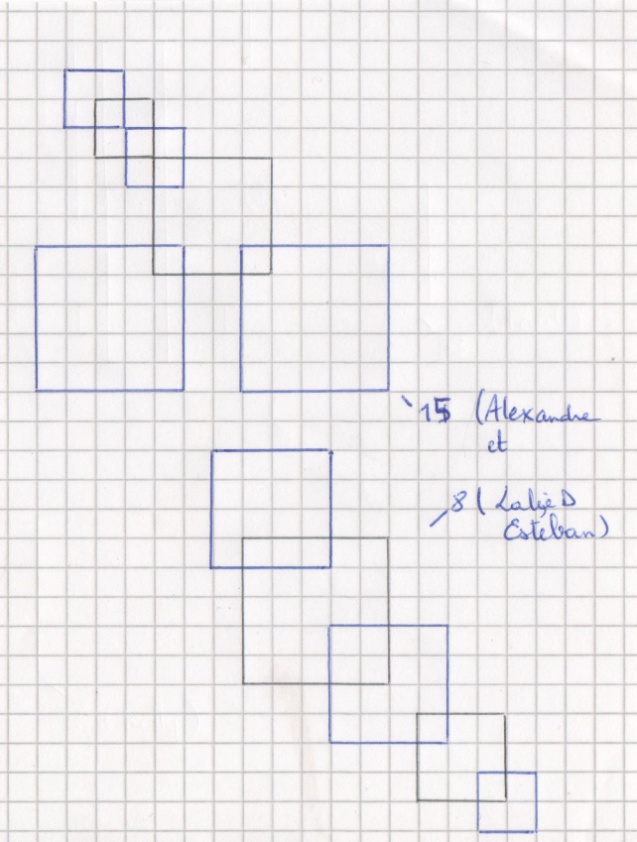 (par la classe des CP/CE1)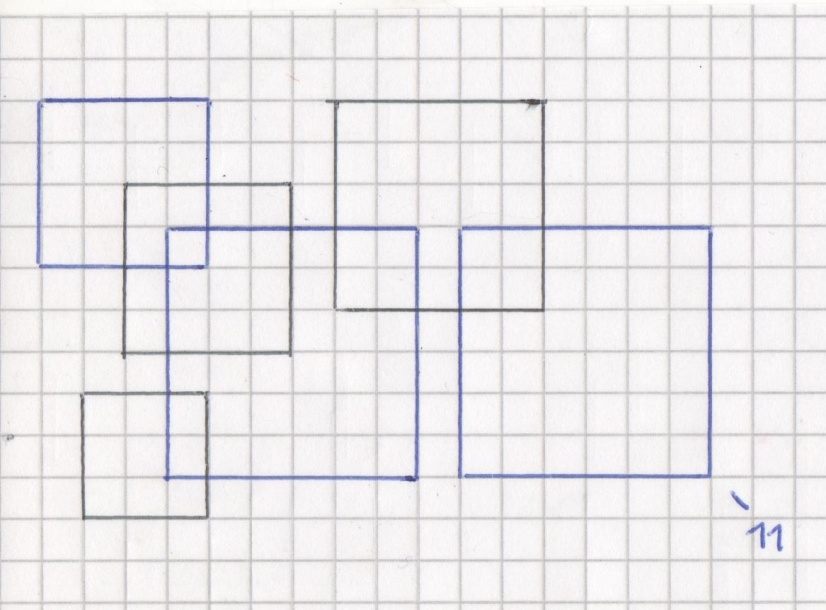 Trouve le nombre de carrés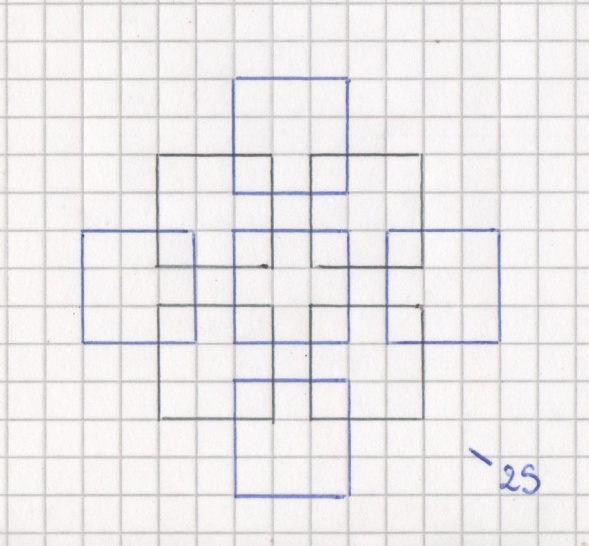 Trouve le nombre de rectangles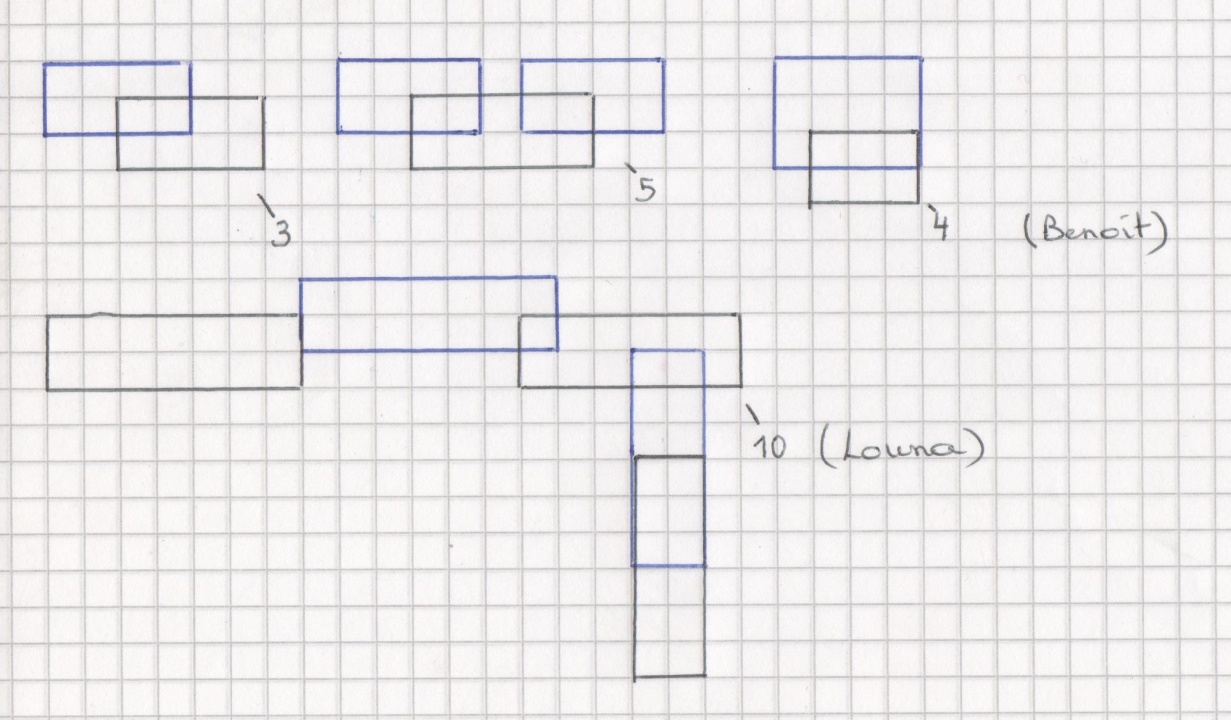 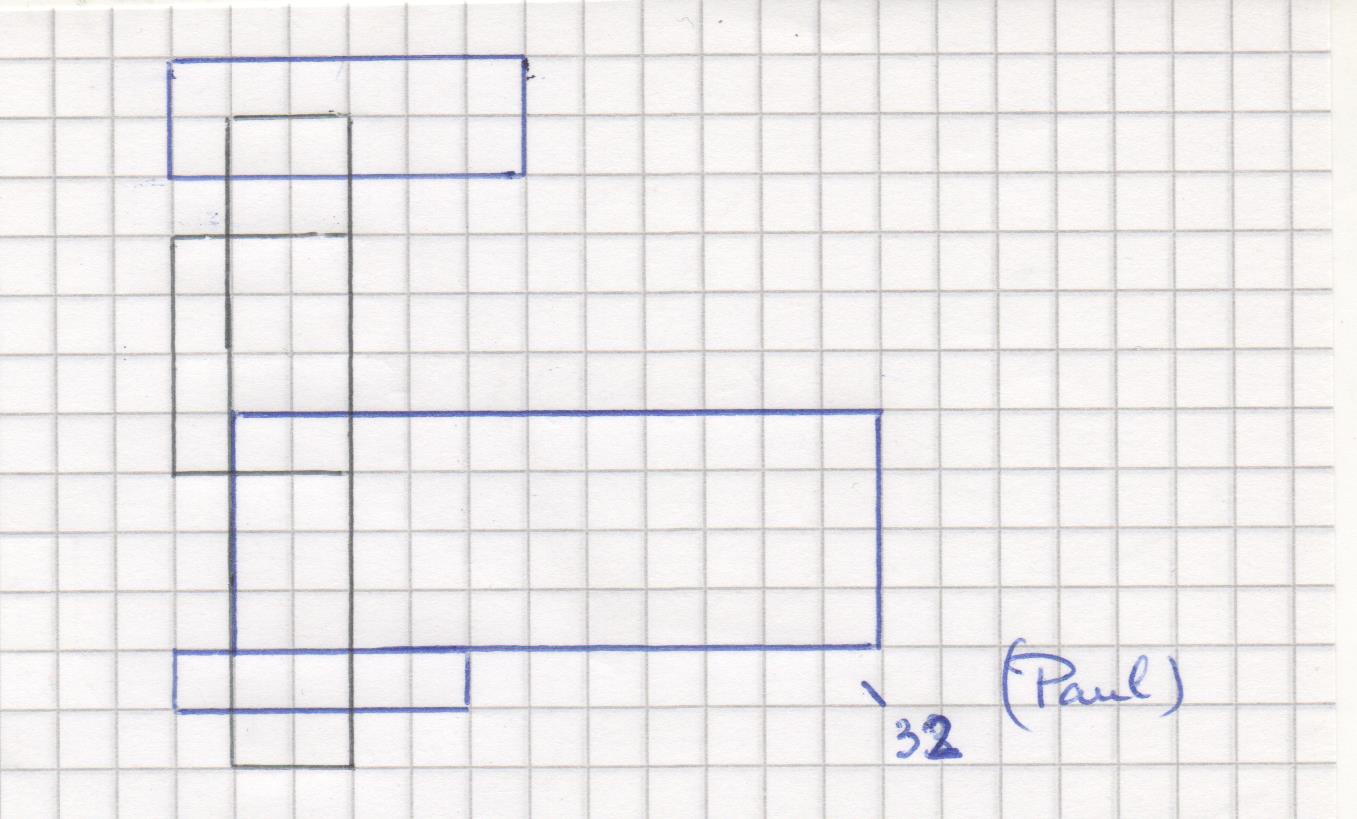 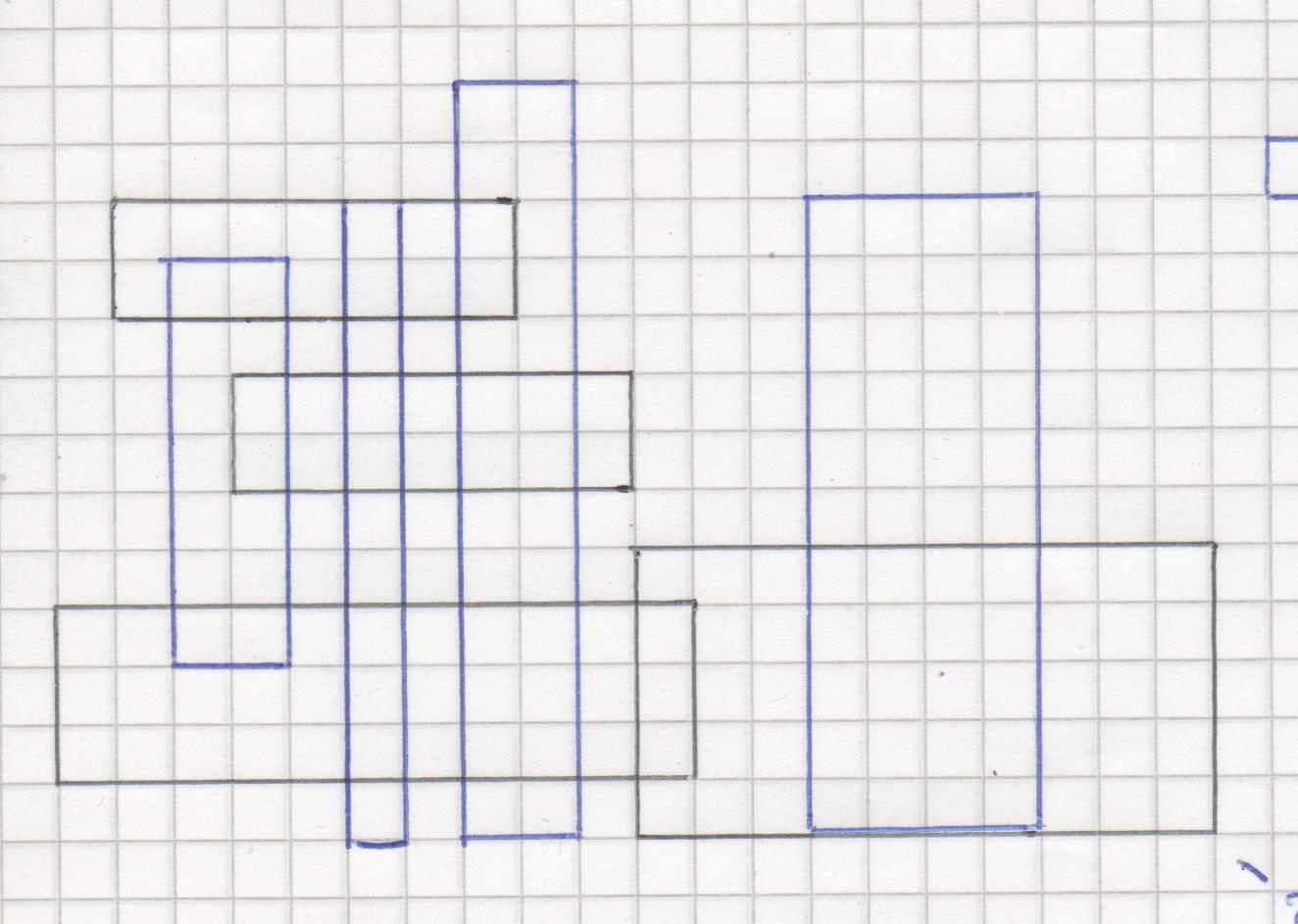 